Taak 4.12Filmscript schrijven 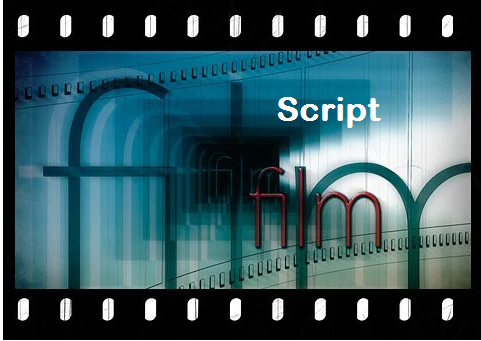 SituatieSamen met je vriendin Meriam ga je binnenkort FitFoodies beginnen, een gezond eetcafé met een winkel erbij. Jullie website is gebouwd. Jullie hebben besloten om op jullie website ook regelmatig vlogs te plaatsen waarin te zien is hoe gerechten van FitFoodies bereid worden. Jullie eerste vlog zal gaan over het zelf maken van (biologische) ketchup en het doen van de boodschappen daarvoor. Samen schrijven jullie daarvoor het filmscript.Wat moet je opleveren?Je levert op:een filmscriptHoe bereid je je voor?Lees de taak in zijn geheel door.Werk je met z’n tweeën of in een groepje? Vraag dan aan je docent met wie je werkt.Maak een planning. Gebruik hiervoor het planningsformulier.Vraag je docent welke bron(nen) je nodig hebt en bestudeer die.Vraag je docent om verwerkingsopdrachten bij de bron(nen) en maak die.Bestudeer uit je Toolkit:Filmscript schrijven (profielmodule 4)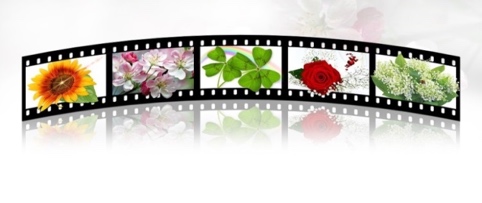 Het schrijven van het filmscript voorbereiden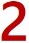 Je werkt met z’n tweeën.Jullie gaan het schrijven van het filmscript voorbereiden.Lees wat jullie besloten hebben over het filmpje (jullie vlog).Als je gaat koken, is hygiëne volgens de HACCP-regels heel belangrijk.Beantwoord de vragen.Bij het koken moet je volgens de hygiëneregels verschillende snijplanken gebruiken om kruisbesmetting te voorkomen.Wat is kruisbesmetting?____________________________________________________________________________________________________________________________________________________Hieronder zie je de snijplanken die gebruikt worden volgens de HACCP-kleurcodering. Welke producten horen bij welke kleur? Vul achter de kleur de juiste letter in.A Kaas / brood / zuivelwaren; B Fruit en groente; C Vlees (rauw); D Vis; E Kip en gevogelte; F Worst, gebraden vlees; G AllergenenWat moet je – voor de hygiëne - altijd doen voordat je gaat koken? Noem 1 belangrijk ding.__________________________________________________________________________Om jullie filmscript te kunnen schrijven is het handig om de ketchup een keer gemaakt te hebben. Overleg met je docent wanneer jullie dat gaan doen en waar jullie de ingrediënten voor de ketchup kunnen vinden.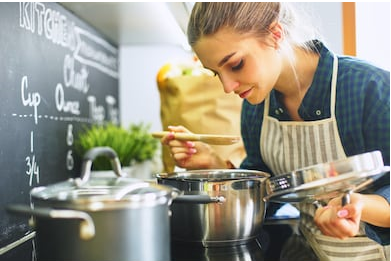 Het recept makenJe werkt met z’n tweeën.Een van jullie gaat de ketchup bereiden en de ander maakt aantekeningen voor het filmscript.Leerling 1 maakt de ketchup volgens het recept en besteedt aandacht aan de hygiëneregels (HACCP).Leerling 2 kijkt goed naar wat leerling 1 doet en maakt aantekeningen voor het filmscript.Het filmscript schrijvenJe werkt met z’n tweeën.Jullie gaan het filmscript schrijven.Lees nog eens door wat je samen met Meriam over jullie filmpje (vlog) bedacht hebt. Lees ook de aantekeningen van de ketchupbereiding door.Open een Word-document en schrijf het script voor jullie filmpje (vlog) over het maken van (biologische) ketchup en het doen van de boodschappen ervoor. Sla jullie Word-document op onder de naam Filmscript vlog FitFoodies [jullie namen en klas].Maak twee kopieën van de checklist van het Toolkit-onderdeel Filmscript schrijven (profielmodule 4).Controleer aan de hand van de checklist of jullie alles in het filmscript hebben opgenomen. Lever het filmscript in bij jullie docent en laat hem de checklist voor jullie invullen.Zijn er nog punten waar je een volgende keer op moet letten bij het maken van een filmscript? Noteer ze hieronder. ____________________________________________________________________________________________________________________________________________________________________________________________________________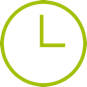 Uitvoeren taak100 minuten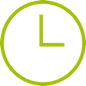 Voorbereiden taakVoorbereiden taakVoorbereiden taakBestuderen Bronnen en maken verwerkingsopdrachten BronnenBestuderen Bronnen en maken verwerkingsopdrachten Bronnen[Te bepalen door docent]Bestuderen Toolkit-onderdeel:Filmscript schrijvenBestuderen Toolkit-onderdeel:Filmscript schrijven50 minutenMaken opdrachten Toolkit-onderdeel:Filmscript schrijvenMaken opdrachten Toolkit-onderdeel:Filmscript schrijven20 minutenHet filmpje moet gaan over de bereiding van jullie huisgemaakte (biologische) ketchup. Die serveren jullie altijd bij jullie ambachtelijke hamburger.Ook zal het filmpje gaan over het inkopen van de (biologische) producten voor de ketchup.Daarom moet het filmpje bestaan uit 2 delen:boodschappen doen voor de ketchup, met aandacht voor de (biologische) productenhet bereiden van de ketchup, met (enige) aandacht voor hygiëneregels (HACCP)Dit is het recept van de ketchup.Recept voor huisgemaakte (biologische) ketchupLet op: de ingrediënten moeten zoveel mogelijk biologisch zijn!Ingrediënten voor circa 1 liter1 rode ui
2 teentjes knoflook
600 gr smakelijke tomaten 
75 ml tomatenpuree
100 gr bruine basterdsuiker
60 ml rode wijnazijn
zeezout
3 eetlepels olijfolie om in te bakken
gemalen zwarte peper
chilivlokken of chilipoederBereidingHak de ui en knoflook fijn en snij de tomaten in stukjes.Neem een pan waar straks alle tomaten in passen en verwarm hierin de olijfolie.Fruit hierin de ui 2 minuten op hoog vuur; zet het vuur laag en laat de uien in 5 minuten zacht worden. Voeg daarna de knoflook toe en bak nog 2 minuten mee.Voeg de tomatenpuree toe en laat op hoog vuur 2 minuten meefruiten; roer goed door.Voeg nu de tomaten toe en bak 3 minuten mee.Zet het vuur zacht en voeg suiker, snuf zout, klein snufje gemalen chilivlokken (niet te veel anders wordt de ketchup te pittig!) en rode wijnazijn toe. Goed doorroeren en op een zacht vuur een uurtje laten pruttelen. De saus zal zo indikken en wordt mooi warmrood en een beetje stroperig.Pureer de saus na een uur met een staafmixer tot een ketchup. Proef de ketchup en voeg zo nodig nog wat peper en zout toe.Bewaar de ketchup in een goed afgesloten pot in de koelkast; de ketchup is dan ongeveer 2 weken houdbaar.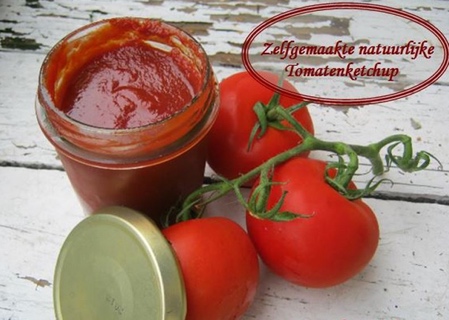 TipRaadpleeg het Toolkit-onderdeel HACCP toepassen (profielmodule 1).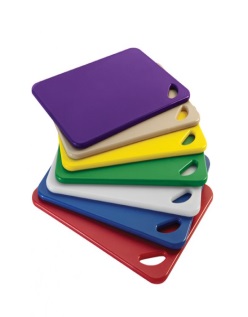 Paars BruinGeelGroenWitBlauwRoodBelangrijk!Pas als jullie echt gaan filmen, in taak 4.15, doen jullie ook de boodschappen.Belangrijk!In deze taak maakt leerling 1 de ketchup. In taak 4.16, als jullie de bereiding gaan filmen, maakt leerling 2 de ketchup.Als de ketchup staat te pruttelen, gaan jullie samen het filmscript schrijven (zie deeltaak C).Belangrijk!In het filmpje moeten in ieder geval shots te zien zijn van:het binnengaan van de winkelhet kopen van de ingrediënten voor de ketchup in de winkel; de producten  moeten goed in beeld komen en bij voorkeur biologisch zijnhet bereiden van de ketchup met daaraan voorafgaand het wassen/snijden van de verschillende ingrediëntenhet hanteren van de regels voor persoonlijke hygiëne en HACCPBij het filmpje wordt gesproken op de volgende momenten:bij het binnengaan van de winkel: een voice-over houdt een inleidend praatjebij het kopen van de ingrediënten: er is uitleg over de producten (al dan niet in de vorm van een interview)bij het bereidingsproces van de ketchup: alle handelingen worden uitgelegd en toegelicht bij de afronding van het filmpje: er is een afsluitende tekstWerk volgens het Toolkit-onderdeel:Filmscript schrijven (profielmodule 4)